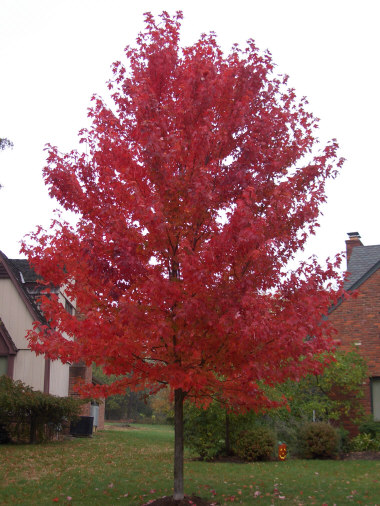 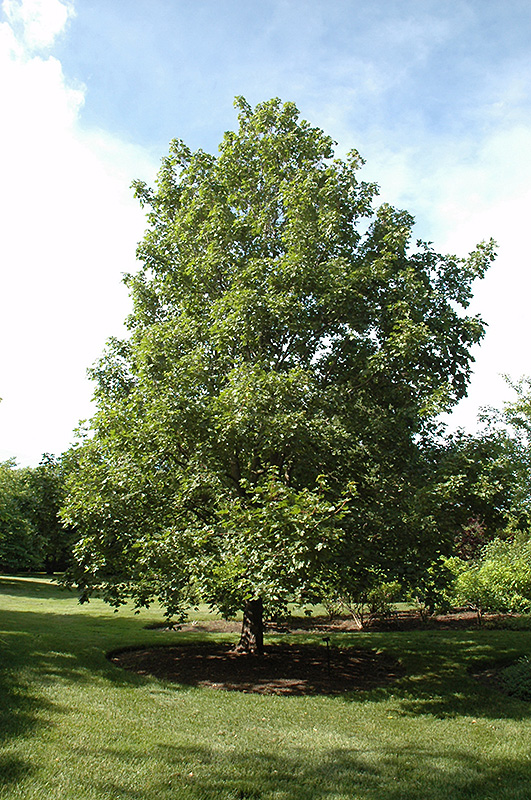 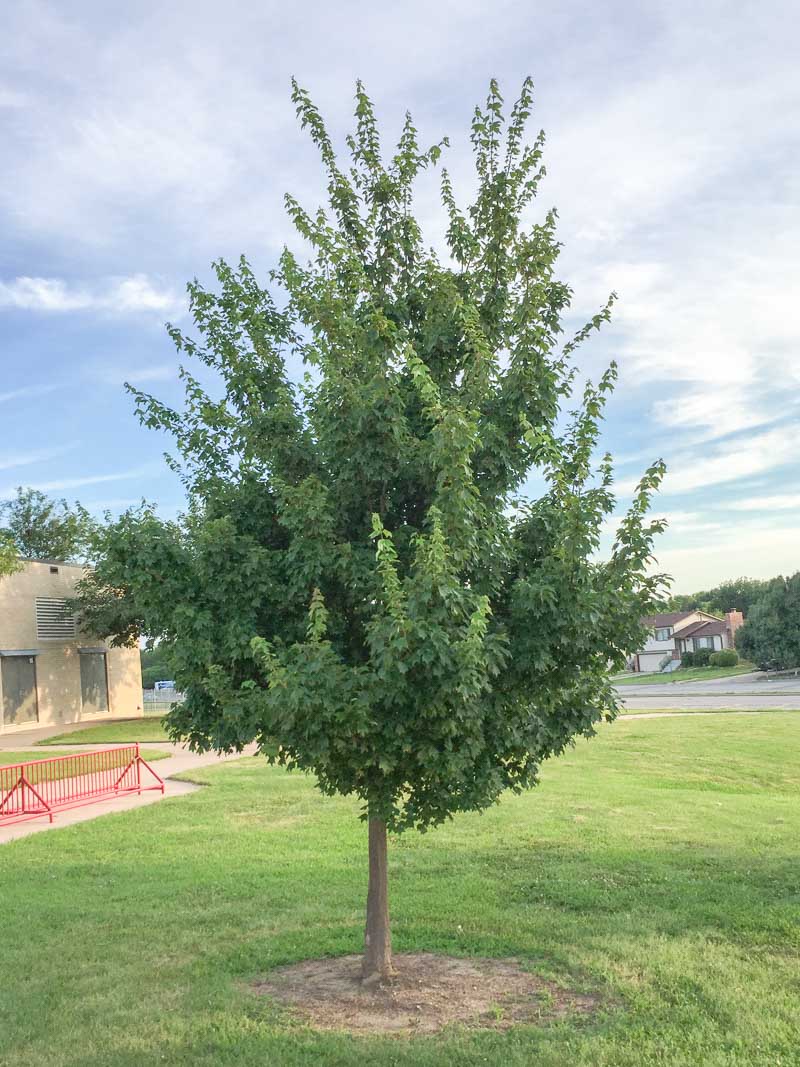             Amur Flame Maple                                   Hedge Maple                                                          Trident Maple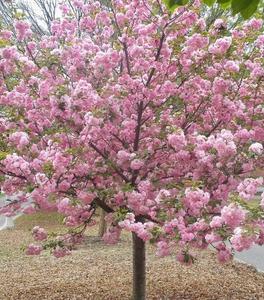 Snow Goose Cherry 